We hope you will join us for theElks of Canada National ConventionNorth Bay, ONJuly 10 – 13, 2024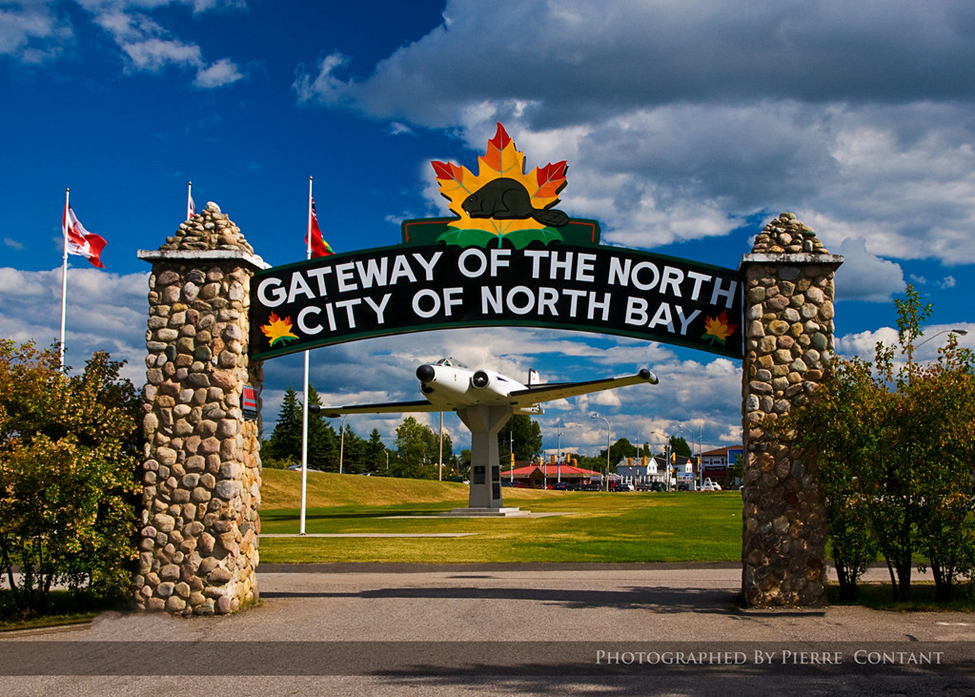 About this years Convention….Location:			North Bay, ONDate:  			Arrival Wednesday July 10, 2024				Departure Sunday July 14, 2024Host Lodge:		North Bay Elks Lodge #25				Ontario Elks AssociationWho is included:	All members of the Elks of Canada may be delegates	Spouse, family or others welcome during dinners and entertainment. Prices listed below.Convention Type:	In Person and Virtual – Hybrid ModelSpousal/Guest Program:	Experience Downtown North Bay including the Dionne Quints homestead.							Casino DayNature hike along North Bay EscarpmentFurther details to follow. At own expense.Transportation:	Transportation available to and from Hotel and Lodge	Transportation available to and from Airport to Hotel.What is included with this years Registration:	Wednesday July 10, 2024Registration 5:00 pm – 8:00 pmDrop in anytime BBQ (burgers, hot dogs, salads) 5:00 pm – 7:00 pmThursday July 11, 2024Morning and afternoon snackLunchDinner and evening entertainmentSpousal/additional ticket cost is $30 per person.Friday July 12, 2024Morning and afternoon snackLunchDinner and evening entertainmentSpousal/additional ticket cost is $30 per person.Saturday July 13, 2024Morning SnackGrand Ball Ticket and entertainmentSpousal/additional ticket cost is $45 per person.Sunday Departure dayAdvance registration rate:   $250.00After June 1, 2024, rate: $275.00Virtual Delegate rate: $25.00Traveling to North Bay, ONVia Plane:	North Bay airport code is YYB.If flying to North Bay, please check Air Canada. WestJet does not fly to North Bay. You will be routed through Toronto (YYZ). The only other airline that flies to North Bay is Bearskin AirlinesDriving:	North Bay, ON is located 3 hours North of Toronto and just 3.5 hours West of the Nation’s Capital of Ottawa. Check Google Maps for the best directions.Alternatives:	Many people have asked about Flying into Toronto and renting a vehicle to drive to North Bay. North Bay is 3.5 hours from the Toronto Airport door to door in North Bay. The drive is beautiful right through the Muskoka’s - on a divided highway the entire journey.Please contact us as we would be happy to help plan your journey to and from our Lodge.Accommodations:Hotel	We have arranged preferred rates at the Fairfield by Marriott, a new Hotel close to our lodge.		2 Queen Room – $164King Room - 	$174King Suites -	$184(Rate subject to change)	Full Hot Breakfast available each morning & Hot Coffee 24 hours a day. Pool, fitness centre and lounge.	Social Space for Elks delegates and Guest at hotel	Specialized link available for booking hotels:	https://www.marriott.com/event-reservations/reservation-link.mi?id=1707509395855&key=GRP&app=resvlink 	(705)-256-6784 – Quote Elks National Convention July 2024RV Parking	There are spaces for RV’s/Trailer to park directly on the Elks Lodge Property around the perimeter. Please note there are NO hook ups for Hydro or Sewer. We do have a hose that you could use to fill your City Water tank.Campgrounds	Within City Limits there are numerous campgrounds with partial and full hook up sites.Registration form:Name: ___________________________________________________Home Lodge:	__________________________________________Home Province:	__________________________________________Mailing Address:		_______________________________				_______________________________Email Address:		_______________________________Phone Number:		_______________________________Special Dietary Requests:____________________________________________________________________________________________________________________________________Anything else? (Birthdays, anniversaries, special requests) ____________________________________________________________________________________________________________________________________Registration:	Are you a first-time attendee? _________ $250 In person delegate advance rate____ $275 In person delegate after June 2nd, 2024Guest/Spouse Program (Please indicate number of tickets needed beside each event)____ $30 Thursday Dinner & entertainment____ $30 Friday Dinner and entertainment____ $45 Saturday Grand Ball Dinner and entertainment Total Costs:   ____________Please Make payment payable the “Elks of Canada” and send directly to the Grand Lodge address – Attention Alma MossingConvention BookletWe would love if you would consider providing an ad in our convention booklet as a member, business, or lodge. Booklets will be printed and given to delegates in person and sent Electronically to virtual delegates.Booklet is 8 ½ by 11 – standard paper size, black and white print.Business Card Ad (1/8 page) $50¼ Page Ad $100½ Page Ad $1502/3 Page Ad $200Full Page Ad $250Please make payment payable to North Bay Elks Lodge. Email money transfers are welcome – but please email us first.Email Ad details/logo to:If you wish for our designers to design an ad for you please provide details of what you would like to include and we will do our best. Proofs will be sent back for approval prior to printing.Deadline for ads in the Convention booklet is June 28, 2024Need to know more about Convention or have a suggestion?Visit our website at:Email us at:Elkslodgeconvention2024@gmail.comText: Michael at (705)493-0069Contact Grand Lodge:Alma Mossing or Kevan McBeth1-888-843-3557402-2631 28th AvenueRegina, SK S4S 6X3grandlodge@elksofcanada.ca